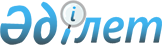 О внесении изменений в решение районного маслихата от 19 декабря 2012 года N 101 "О районном бюджете на 2013-2015 годы"
					
			Утративший силу
			
			
		
					Решение Жанакорганского районного маслихата Кызылординской области от 23 августа 2013 года N 154. Зарегистрировано Департаментом юстиции Кызылординской области 6 сентября 2013 года за N 4507. Утратило силу в связи с истечением срока применения - (письмо Жанакорганского районного маслихата Кызылординской области от 23 января 2014 года N 12)      Сноска. Утратило силу в связи с истечением срока применения - (письмо  Жанакорганского районного маслихата Кызылординской области от 23.01.2014 N 12).

      В соответствии со статьей 109 Кодекса Республики Казахстан от 4 декабря 2008 года "Бюджетный кодекс Республики Казахстана" и подпунктом 1) пункта 1 статьи 6 Закона Республики Казахстан от 23 января 2001 года "О местном государственном управлении и самоуправлении в Республике Казахстан" Жанакорганский районный маслихат РЕШИЛ:



      1. Внести в решение Жанакорганского районного маслихата от 19 декабря 2012 года N 101 "О районном бюджете на 2013-2015 годы" (зарегистрировано в Реестре государственной регистрации нормативных правовых актов за N 4386, опубликовано в номерах газеты "Жаңақорған тынысы" от 16 и 19 января 2013 года) следующие изменения:



      подпункт 1) пункта 1 указанного решения изложить в новой редакции:

      "1) доходы – 8 253 691 тысяч тенге, в том числе:

      налоговые поступления – 1 483 086 тысяч тенге;

      неналоговые поступления – 165 705 тысяч тенге;

      поступления от продажи основного капитала – 2 895 тысяч тенге;

      поступления трансфертов – 6 602 005 тысяч тенге;";

      подпункт 2) пункта 1 указанного решения изложить в новой редакции:

      "2) затраты – 8 432 451 тысяч тенге;";

      подпункт 3) пункта 1 указанного решения изложить в новой редакции:

      "3) чистое бюджетное кредитование – 111 268 тысяч тенге;

      бюджетные кредиты – 129 825 тысяч тенге;

      погашение бюджетных кредитов – 18 557 тысяч тенге;";

      подпункт 4) пункта 1 указанного решения изложить в новой редакции:

      "4) сальдо по операциям с финансовыми активами – 0;

      приобретение финансовых активов – 0;

      поступления от продажи финансовых активов государства – 0;";

      подпункт 5) пункта 1 указанного решения изложить в новой редакции:

      "5) дефицит бюджета – - 290 028 тысяч тенге;";

      подпункт 6) пункта 1 указанного решения изложить в новой редакции:

      "6) финансирование дефицита бюджета - 290 028 тысяч тенге;";



      приложения 1, 4 указанного решения изложить в новой редакции согласно приложениям 1, 2 к настоящему решению.



      2. Настоящее решение вводится в действие со дня его первого официального опубликования и распространяется на отношения, возникшие с 1 января 2013 года.      Председатель внеочередной

      ХХІІ сессии Жанакорганского

      районного маслихата                       Н. КОЛЖАНОВ      Секретарь Жанакорганского

      районного маслихата                       А. НАЛИБАЕВ      Приложение 1

      к решению очередной ХІV сессии

      Жанакорганского районного маслихата

      от 19 декабря 2012 года N 101      Приложение 1

      к решению внеочередной ХХII сессии

      Жанакорганского районного маслихата

      от 23 августа 2013 года N 154 

Районный бюджет на 2013 год      Приложение 4

      к решению очередной ХІV сессии

      Жанакорганского районного маслихата

      от 19 декабря 2012 года N 101      Приложение 2

      к решению внеочередной ХХII сессии

      Жанакорганского районного маслихата

      от 23 августа 2013 года N 154        

Распределение сумм, предусмотренных на 2013 год поселкам, сельским округам
					© 2012. РГП на ПХВ «Институт законодательства и правовой информации Республики Казахстан» Министерства юстиции Республики Казахстан
				КатегорияКатегорияКатегорияКатегорияКатегория 
Сумма, тысяч тенге
КлассКлассКлассКлассПодклассПодклассПодклассСпецификаСпецификаНаименование
1.Доходы82536911Налоговые поступления148308601Подоходный налог5295332Индивидуальный подоходный налог52953303Социальный налог4228861Социальный налог42288604Hалоги на собственность5032371Hалоги на имущество4478113Земельный налог94164Hалог на транспортные средства427555Единый земельный налог325505Внутренние налоги на товары, работы и услуги231452Акцизы50663Поступления за использование природных и других ресурсов66354Сборы за ведение предпринимательской и профессиональной деятельности107185Налог на игорный бизнес72608Обязательные платежи, взимаемые за совершение юридически значимых действий и (или) выдачу документов уполномоченными на то государственными органами или должностными лицами42851Государственная пошлина42852Неналоговые поступления16570501Доходы от государственной собственности10275Доходы от аренды имущества, находящегося в государственной собственности10077Вознаграждения по кредитам, выданным из государственного бюджета2006Прочие неналоговые поступления1646781Прочие неналоговые поступления1646783Поступления от продажи основного капитала289503Продажа земли и нематериальных активов28951Продажа земли16052Продажа нематериальных активов12904Поступления трансфертов 660200502Трансферты из вышестоящих органов государственного управления66020052Трансферты из областного бюджета6602005Функциональная группаФункциональная группаФункциональная группаФункциональная группаФункциональная группаСумма, тысяч тенге
Функциональная подгруппаФункциональная подгруппаФункциональная подгруппаФункциональная подгруппаАдминистратор бюджетных программАдминистратор бюджетных программАдминистратор бюджетных программПрограммаПрограммаНаименование
2. Затраты843245101Государственные услуги общего характера7136891Представительные, исполнительные и другие органы, выполняющие общие функции государственного управления652432112Аппарат маслихата района (города областного значения)19588001Услуги по обеспечению деятельности маслихата района (города областного значения)19436003Капитальные расходы государственного органа 152122Аппарат акима района (города областного значения)156490001Услуги по обеспечению деятельности акима района (города областного значения)102676003Капитальные расходы государственного органа 53814123Аппарат акима района в городе, города районного значения, поселка, аула (села), аульного (сельского) округа476354001Услуги по обеспечению деятельности акима района в городе, города районного значения, поселка, аула (села), аульного (сельского) округа317673022Капитальные расходы государственного органа157681032Капитальные расходы подведомственных государственных учреждений и организаций10002Финансовая деятельность29155452Отдел финансов района (города областного значения)29155001Услуги по реализации государственной политики в области исполнения бюджета района (города областного значения) и управления коммунальной собственностью района (города областного значения)26208003Проведение оценки имущества в целях налогообложения1932011Учет, хранение, оценка и реализация имущества, поступившего в коммунальную собственность623018Капитальные расходы государственного органа 3925Планирование и статистическая деятельность32102453Отдел экономики и бюджетного планирования района (города областного значения)32102001Услуги по реализации государственной политики в области формирования и развития экономической политики, системы государственного планирования и управления района (города областного значения)27642004Капитальные расходы государственного органа 446002Оборона39691Военные нужды3969122Аппарат акима района (города областного значения)3969005Мероприятия в рамках исполнения всеобщей воинской обязанности396903Общественный порядок, безопасность, правовая, судебная, уголовно-исполнительная деятельность12009Прочие услуги в области общественного порядка и безопасности1200458Отдел жилищно-коммунального хозяйства, пассажирского транспорта и автомобильных дорог района (города областного значения)1200021Обеспечение безопасности дорожного движения в населенных пунктах120004Образование52504401Дошкольное воспитание и обучение625145123Аппарат акима района в городе, города районного значения, поселка, аула (села), аульного (сельского) округа625145004Обеспечение деятельности организаций дошкольного воспитания и обучения349180041Реализация государственного образовательного заказа в дошкольных организациях образования2759652Начальное, основное среднее и общее среднее образование4160162464Отдел образования района (города областного значения)4160162003Общеобразовательное обучение4041230006Дополнительное образование для детей1189329Прочие услуги в области образования465133464Отдел образования района (города областного значения)325133001Услуги по реализации государственной политики на местном уровне в области образования 40892005Приобретение и доставка учебников, учебно-методических комплексов для государственных учреждений образования района (города областного значения)38131007Проведение школьных олимпиад, внешкольных мероприятий и конкурсов районного (городского) масштаба637012Капитальные расходы государственного органа 33000015Ежемесячная выплата денежных средств опекунам (попечителям) на содержание ребенка-сироты (детей-сирот), и ребенка (детей), оставшегося без попечения родителей10626020Обеспечение оборудованием, программным обеспечением детей-инвалидов, обучающихся на дому2592067Капитальные расходы подведомственных государственных учреждений и организаций199255467Отдел строительства района (города областного значения)140000037Строительство и реконструкция объектов образования14000005Здравоохранение1119Прочие услуги в области здравоохранения111123Аппарат акима района в городе, города районного значения, поселка, аула (села), аульного (сельского) округа111002Организация в экстренных случаях доставки тяжелобольных людей до ближайшей организации здравоохранения, оказывающей врачебную помощь11106Социальная помощь и социальное обеспечение4665492Социальная помощь407532451Отдел занятости и социальных программ района (города областного значения)407532002Программа занятости26646004Оказание социальной помощи на приобретение топлива специалистам здравоохранения, образования, социального обеспечения, культуры, спорта и ветеринарии в сельской местности в соответствии с законодательством Республики Казахстан20093005Государственная адресная социальная помощь4500006Оказание жилищной помощи 22898007Социальная помощь отдельным категориям нуждающихся граждан по решениям местных представительных органов42263009Социальная поддержка граждан, награжденных от 26 июля 1999 года орденами "Отан", "Даңқ", удостоенных высокого звания "Халық Қаһарманы", почетных званий республики118010Материальное обеспечение детей-инвалидов, воспитывающихся и обучающихся на дому5608014Оказание социальной помощи нуждающимся гражданам на дому49966016Государственные пособия на детей до 18 лет197649017Обеспечение нуждающихся инвалидов обязательными гигиеническими средствами и предоставление услуг специалистами жестового языка, индивидуальными помощниками в соответствии с индивидуальной программой реабилитации инвалида33055023Обеспечение деятельности центров занятости населения47369Прочие услуги в области социальной помощи и социального обеспечения59017451Отдел занятости и социальных программ района (города областного значения)59017001Услуги по реализации государственной политики на местном уровне в области обеспечения занятости и реализации социальных программ для населения56393011Оплата услуг по зачислению, выплате и доставке пособий и других социальных выплат262407Жилищно-коммунальное хозяйство10973501Жилищное хозяйство78844123Аппарат акима района в городе, города районного значения, поселка, аула (села), аульного (сельского) округа12315027Ремонт и благоустройство объектов в рамках развития сельских населенных пунктов по Программе занятости 202012315458Отдел жилищно-коммунального хозяйства, пассажирского транспорта и автомобильных дорог района (города областного значения)34281002Изъятие, в том числе путем выкупа земельных участков для государственных надобностей и связанное с этим отчуждение недвижимого имущества10500033Проектирование, развитие, обустройство и (или) приобретение инженерно-коммуникационной инфраструктуры 16000041Ремонт и благоустройство объектов в рамках развития сельских населенных пунктов по дорожной карте занятости 20207781467Отдел строительства района (города областного значения)32248003Проектирование, строительство и (или) приобретение жилья коммунального жилищного фонда 322482Коммунальное хозяйство763520123Аппарат акима района в городе, города районного значения, поселка, аула (села), аульного (сельского) округа3133014Организация водоснабжения населенных пунктов3133458Отдел жилищно-коммунального хозяйства, пассажирского транспорта и автомобильных дорог района (города областного значения)760387012Функционирование системы водоснабжения и водоотведения36480029Развитие системы водоснабжения и водоотведения 7239073Благоустройство населенных пунктов254986123Аппарат акима района в городе, города районного значения, поселка, аула (села), аульного (сельского) округа254986008Освещение улиц населенных пунктов58929009Обеспечение санитарии населенных пунктов28156011Благоустройство и озеленение населенных пунктов16790108Культура, спорт, туризм и информационное пространство3474121Деятельность в области культуры151805455Отдел культуры и развития языков района (города областного значения)151805003Поддержка культурно-досуговой работы1518052Спорт21397465Отдел физической культуры и спорта района (города областного значения)21397006Проведение спортивных соревнований на районном (города областного значения) уровне3822007Подготовка и участие членов сборных команд района (города областного значения) по различным видам спорта на областных спортивных соревнованиях175753Информационное пространство81713455Отдел культуры и развития языков района (города областного значения)71959006Функционирование районных (городских) библиотек71236007Развитие государственного языка и других языков народа Казахстана723456Отдел внутренней политики района (города областного значения)9754002Услуги по проведению государственной информационной политики через газеты и журналы 7754005Услуги по проведению государственной информационной политики через телерадиовещание20009Прочие услуги по организации культуры, спорта, туризма и информационного пространства92497455Отдел культуры и развития языков района (города областного значения)30249001Услуги по реализации государственной политики на местном уровне в области развития языков и культуры14561010Капитальные расходы государственного органа 280032Капитальные расходы подведомственных государственных учреждений и организаций15408456Отдел внутренней политики района (города областного значения)23446001Услуги по реализации государственной политики на местном уровне в области информации, укрепления государственности и формирования социального оптимизма граждан15787003Реализация мероприятий в сфере молодежной политики4100006Капитальные расходы государственного органа 3559465Отдел физической культуры и спорта района (города областного значения)38802001Услуги по реализации государственной политики на местном уровне в сфере физической культуры и спорта11417004Капитальные расходы государственного органа 2738510Сельское, водное, лесное, рыбное хозяйство, особо охраняемые природные территории, охрана окружающей среды и животного мира, земельные отношения2588001Сельское хозяйство71871462Отдел сельского хозяйства района (города областного значения)40199001Услуги по реализации государственной политики на местном уровне в сфере сельского хозяйства24921099Реализация мер по оказанию социальной поддержки специалистов 15278473Отдел ветеринарии района (города областного значения)31672001Услуги по реализации государственной политики на местном уровне в сфере ветеринарии11114007Организация отлова и уничтожения бродячих собак и кошек1700009Проведение ветеринарных мероприятий по энзоотическим болезням животных8825010Проведение мероприятий по идентификации сельскохозяйственных животных3536032Капитальные расходы подведомственных государственных учреждений и организаций64976Земельные отношения20006463Отдел земельных отношений района (города областного значения)20006001Услуги по реализации государственной политики в области регулирования земельных отношений на территории района (города областного значения)10047004Организация работ по зонированию земель4397006Землеустройство, проводимое при установлении границ городов районного значения, районов в городе, поселков аулов (сел), аульных (сельских) округов2762007Капитальные расходы государственного органа 28009Прочие услуги в области сельского, водного, лесного, рыбного хозяйства, охраны окружающей среды и земельных отношений166923473Отдел ветеринарии района (города областного значения)166923011Проведение противоэпизоотических мероприятий16692311Промышленность, архитектурная, градостроительная и строительная деятельность251622Архитектурная, градостроительная и строительная деятельность25162467Отдел строительства района (города областного значения)11308001Услуги по реализации государственной политики на местном уровне в области строительства11308468Отдел архитектуры и градостроительства района (города областного значения)13854001Услуги по реализации государственной политики в области архитектуры и градостроительства на местном уровне 10174004Капитальные расходы государственного органа 368012Транспорт и коммуникации1470291Автомобильный транспорт143875123Аппарат акима района в городе, города районного значения, поселка, аула (села), аульного (сельского) округа105014013Обеспечение функционирования автомобильных дорог в городах районного значения, поселках, аулах (селах), аульных (сельских) округах24995045Капитальный и средний ремонт автомобильных дорог улиц населенных пунктов80019458Отдел жилищно-коммунального хозяйства, пассажирского транспорта и автомобильных дорог района (города областного значения)38861023Обеспечение функционирования автомобильных дорог388619Прочие услуги в сфере транспорта и коммуникаций3154458Отдел жилищно-коммунального хозяйства, пассажирского транспорта и автомобильных дорог района (города областного значения)3154037Субсидирование пассажирских перевозок по социально значимым городским (сельским), пригородным и внутрирайонным сообщениям 315413Прочие1022083Поддержка предпринимательской деятельности и защита конкуренции12167469Отдел предпринимательства района (города областного значения)12167001Услуги по реализации государственной политики на местном уровне в области развития предпринимательства и промышленности 8847003Поддержка предпринимательской деятельности460004Капитальные расходы государственного органа 28609Прочие90041123Аппарат акима района в городе, города районного значения, поселка, аула (села), аульного (сельского) округа60062040Реализация мер по содействию экономическому развитию регионов в рамках Программы "Развитие регионов" 60062452Отдел финансов района (города областного значения)18292012Резерв местного исполнительного органа района (города областного значения) 18292458Отдел жилищно-коммунального хозяйства, пассажирского транспорта и автомобильных дорог района (города областного значения)11687001Услуги по реализации государственной политики на местном уровне в области жилищно-коммунального хозяйства, пассажирского транспорта и автомобильных дорог 1168714Обслуживание долга201Обслуживание долга20452Отдел финансов района (города областного значения)20013Обслуживание долга местных исполнительных органов по выплате вознаграждений и иных платежей по займам из областного бюджета2015Трансферты185121Трансферты18512452Отдел финансов района (города областного значения)18512006Возврат неиспользованных (недоиспользованных) целевых трансфертов14557024Целевые текущие трансферты в вышестоящие бюджеты в связи с передачей функций государственных органов из нижестоящего уровня государственного управления в вышестоящий39553.Чистое бюджетное кредитование111268Бюджетные кредиты12982510
Сельское, водное, лесное, рыбное хозяйство, особо охраняемые природные территории, охрана окружающей среды и животного мира, земельные отношения1298251
Сельское хозяйство129825462
Отдел сельского хозяйства района (города областного значения)129825008Бюджетные кредиты для реализации мер социальной поддержки специалистов социальной сферы сельских населенных пунктов129825Погашение бюджетных кредитов185575
Погашение бюджетных кредитов1855701
Погашение бюджетных кредитов185571Погашение бюджетных кредитов, выданных из государственного бюджета1855713Погашение бюджетных кредитов, выданных из местного бюджета физическим лицам185575. Дефицит бюджета (профицит) -2900286. Финансирование дефицита бюджета (использование профицита бюджета) 2900287
Поступления займов12982501
Внутренние государственные займы1298252Договоры займа12982503Займы, получаемые местным исполнительным органом района (города областного значения)12982516
Погашение займов185579
Погашение займов18557452
Отдел финансов района (города областного значения)18557008Погашение долга местного исполнительного органа перед вышестоящим бюджетом185578
Используемые остатки бюджетных средств17876001
Остатки бюджетных средств1787601Свободные остатки бюджетных средств17876001Свободные остатки бюджетных средств178760н/п
Наименование поселков, сельских округов
Услуги по обеспечению деятельности акима района в городе, города районного значения, поселка, аула (села), аульного (сельского) округа
Капитальные расходы государственных органов
Организация в экстренных случаях доставки тяжелобольных людей до ближайшей организации здравоохранения, оказывающей врачебную помощь
Благоустройство и озеленение населенных пунктов
Обеспечение санитарии населенных пунктов
Освещение улиц населенных пунктов
Организация водоснабжения населенных пунктов
Обеспечение функционирования автомобильных дорог в городах районного значения, поселках, аулах (селах), аульных (сельских) округах
Реализация мероприятий для решения вопросов обустройства аульных (сельских) округов в реализацию мер по
содействию экономическому развитию регионов в рамках Программы "Развитие регионов" за счет целевых трансфертов из республиканского бюджета
Ремонт и благоустройство объектов в рамках развития сельских населенных пунктов по Программе
занятости 2020
Капитальный и средний ремонт автомобильных дорог улиц населенных пунктов
Поддержка организаций дошкольного воспитания и обучения
Реализация государственного образовательного заказа в дошкольных организациях образования
Капитальные расходы подведомственных государственных учреждений и организаций
Всего
1Жанакорганский с/о34448631806341223563282470249951006208001916602411061105476992Шалкиинский п/а131346003550050026640020000012382121060488893Кандозский с/о11336150015000136002000148101295900295624Каратобинский с/о11243111500500036200200000160146120400275Келинтобинский с/о12560300017000242313302000200003030121760371416Аккорганский с/о140864500500022230020001509031684218471000752997Кожакентский с/о12690450035001176185500200000000216718Озгентский с/о11356128000257060483002000516901706900745839Кыркенсинский с/о116666315005000461002000000472808250510Сунакатинский с/о119511500157101714000020002156012578004511611Томенарыксий с/о1340455770900064200200000173342008505994212Суттиқудыкский с/о11013360005000128100200000136582252105457313Акуйыкский с/о1153315002617022420020000017567472804083714Бесарыкский с/о13101300050050048580020000013166608904051415Байкенжинский с/о108434815005000544002000000006203716Кейденский с/о1065415001198417014530020000001095903790117Жанарыкский с/о10053150050800113002000000001739618Жайылминский с/о103101501950001764002000009688002443119М.Нәлибаевский с/о10828886050007900020000013571002857520Коктобинский с/о980216501655000106002000004155487102810021Екпендинский с/о1027615005500178393002000000236402086122Талапский с/о107374003950001840002000000378301929923Манапский с/о9934400306102200438002000000378302288724Косуйенкинский с/о1107715007501672324002000004155487102549425Кырашский с/о105861504190002070002000000608902279926Кожамбердинский с/о905215006040019980020000009742028982Всего317673157681111167901281565892931332499560062123158001934918027596510001537120